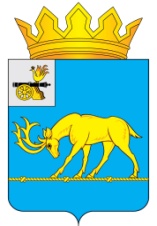 АДМИНИСТРАЦИЯ МУНИЦИПАЛЬНОГО ОБРАЗОВАНИЯ «ТЕМКИНСКИЙ РАЙОН» СМОЛЕНСКОЙ ОБЛАСТИПОСТАНОВЛЕНИЕ   от  25.03.2022 № 111                                                                                с. ТемкиноО внесении изменения в      постановление Администрации муниципального образования «Темкинский район» Смоленской области от 28.02.2020 № 100 В соответствии со статьей 179 Бюджетного кодекса Российской Федерации, с Федеральными законами от 06.10.2003 № 131-ФЗ «Об общих принципах организации местного самоуправления в Российской Федерации», Постановлением Правительства  РФ от 25.12.2015  № 1440  «Об утверждении требований к программам комплексного развития транспортной инфраструктуры поселений, городских округов», постановлениями Администрации муниципального образования «Темкинский район» Смоленской области от 23.01.2013 № 36           «Об утверждении Порядка формирования, разработки и оценки эффективности реализации ведомственных целевых и муниципальных программ Администрации муниципального образования «Темкинский район» Смоленской области», от 18.02.2022 № 53 «Об утверждении Порядка принятия решения о разработке муниципальных программ, их формирования и реализации», Администрация муниципального образования «Темкинский район» Смоленской области  п о с т а н о в л я е т : 1.Внести в постановление Администрации муниципального образования «Темкинский район» Смоленской области от 28.02.2020 № 100  «Об утверждении муниципальной программы «Комплексное развитие систем транспортной инфраструктуры Темкинского сельского поселения Темкинского района  Смоленской области», (в редакции постановления  Администрации муниципального образования «Темкинский район» Смоленской области от 18.10.2021 № 330) следующее изменение:1.1. Муниципальную программу «Комплексное развитие систем транспортной инфраструктуры Темкинского сельского поселения Темкинского района  Смоленской области» изложить в новой редакции (прилагается). 2.Настоящее постановление разместить на официальном сайте Администрации муниципального образования «Темкинский район» Смоленской области в информационно - телекоммуникационной сети «Интернет».3. Контроль за исполнением  настоящего постановления оставляю за собой.Глава муниципального образования«Темкинский район» Смоленской области                                                  С.А. ГуляевУТВЕРЖДЕНАпостановлением Администрации муниципального образования «Темкинский район» Смоленской области от 28.02.2020 № 100           (в редакции постановлений Администрации муниципального образования «Темкинский район» Смоленской области от 18.10.2021 № 330 от 25.03.2022  №111Муниципальная программа «Комплексное  развитие транспортной инфраструктуры Темкинского сельского поселения Темкинского района Смоленской области»ПАСПОРТмуниципальной программы Основные положенияПоказатели муниципальной программыСтруктура муниципальной программыФинансовое обеспечение муниципальной программыРаздел 1. Стратегические приоритеты в сфере реализации муниципальной программыРазвитие транспортной системы Темкинского сельского поселения Темкинского района Смоленской области  является необходимым условием улучшения качества жизни жителей в поселении.Транспортная инфраструктура является составляющей инфраструктурой Темкинского сельского поселения Темкинского района Смоленской области, что обеспечивает конституционные гарантии граждан на свободу передвижения и делает возможным свободное перемещение товаров и услуг.Наличием и состоянием сети автомобильных дорог определяется территориальная целостность и единство экономического пространства. Недооценка проблемы несоответствия состояния дорог и инфраструктуры местного значения социально-экономическим потребностям общества является одной из причин экономических трудностей и негативных социальных процессов. Транспортную инфраструктуру поселения образуют линии, сооружения и устройства сельского, пригородного, внешнего транспорта. Роль автомобильного транспорта в современном мире трудно
переоценить, он имеет огромное значение для удовлетворения не только
экономических, но и социальных потребностей населения. Однако процесс
автомобилизации населения имеет и негативные стороны. Существенным
отрицательным последствием автомобилизации населения является
аварийность на автомобильном транспорте. Человечество несет не только
физические и моральные потери, но и огромный материальный урон от
дорожно-транспортных происшествий (далее - ДТП).Проблема аварийности на автотранспорте за последние годы приобрела
особую остроту в связи с ежегодно возрастающей диспропорцией между
приростом количества автотранспортных средств и низкими темпами развития
и реконструкции улично-дорожной сети, применяемыми техническими
средствами организации дорожного движения и увеличивающейся
интенсивностью транспортных потоков.Существующая           дорожно    -   транспортная        инфраструктура        не   соответствует потребностям    общества    в    безопасном    дорожном   движении,    недостаточно   эффективно   функционирует   система    обеспечения    дорожного  движения,  крайне низка дисциплина участников дорожного движения.Остается еще много нерешенных проблем в вопросах организации
дорожного движения на территории Темкинского сельского поселения Темкинского района Смоленской области. Таким образом, для
дальнейшего снижения уровня аварийности на дорогах села необходимо
финансирование мероприятий по повышению безопасности дорожного
движения. Для разрешения существующих проблем требуются значительные
средства, которыми бюджет Темкинского сельского поселения не располагает. При
реконструкции улично-дорожной сети выполняется комплекс мероприятий по
внедрению современных технических средств организации дорожного
движения, предусмотренных законодательством и действующими
нормативными документами: знаков дорожного движения с применением
пленок с повышенным коэффициентом светоотражения; дорожной разметки
холодным и термопластиком, светодиодных дорожных светоотражателей,
перильных ограждений; искусственных дорожных неровностей.Эффективное решение указанных проблем возможно путем примененияпрограммно-целевого метода планирования, который позволит:- снизить текущие издержки в первую очередь для пользователей автомобильных дорог;- снизить число ДТП и нанесенного материального ущерба;- повысить комфорт и удобство поездок. В настоящее время протяженность внутрипоселковых автомобильных дорог поселения составляет 25,3 км. из них с новым асфальтовым покрытием 11,2 км. Внутрихозяйственная связь осуществляется по асфальтовым, грунтовым дорогам и дорогам с переходным покрытием.По результатам деятельности за 2019 - 2021 годы достигнуты следующие показатели реализации мероприятий в сфере развития дорожной инфраструктуры города Смоленска и обеспечения безопасности дорожного движения:Раздел 2. Сведения о региональном и ведомственном проектеМероприятия, связанные с реализацией региональных проектов, в муниципальной программе отсутствуют.Раздел 3. Сведения о ведомственном проектеМероприятия, связанные с реализацией ведомственных проектов, в муниципальной программе отсутствуют.ПриложениеК паспорту муниципальной программы «Комплексное   развитие систем  транспортной   инфраструктуры Темкинского сельского  поселения Темкинского  района  Смоленской области»Раздел 4. Паспорт комплексов процессных мероприятийПАСПОРТ комплекса процессных мероприятий Комплекс процессных мероприятий «Содержание  автомобильных дорог в границах поселений»2. ПОКАЗАТЕЛИ РЕАЛИЗАЦИИ КОМПЛЕКСА ПРОЦЕССНЫХ МЕРОПРИЯТИЙ                                              ПАСПОРТ                           комплекса процессных мероприятий Комплекс процессных мероприятий «Ремонт дорог села Темкино»ПОКАЗАТЕЛИ РЕАЛИЗАЦИИ КОМПЛЕКСА ПРОЦЕССНЫХМЕРОПРИЯТИЙРаздел 5. Оценка применения мер государственного  регулирования в части налоговых льгот, освобождений и иных  преференций по налогам и сборам в сфере реализации муниципальной программыМеры государственного и муниципального регулирования в части налоговых льгот, освобождений и иных преференций по налогам и сборам в сфере реализации муниципальной программы не предусмотрены.Раздел 6. Сведения о финансировании структурных элементов муниципальной программыСВЕДЕНИЯо финансировании структурных элементов муниципальной программыОтп. 1 экз. – в делоИсп. Хаметова Ю.В.  тел. 2-16-4325.03.2022 Визы:   А.М. Муравьев             Е.А. Утенкова             Е.В. Ястребова             А.Н. Ручкина             Е.Г. ПересыпкинаРазослать:  Прокуратура                    райсовет                    отдел с/п                    фин. управление                    отдел экономики                    системный администраторОтветственные исполнители муниципальной программыОтдел по организации и обеспечению исполнительно - распорядительных полномочий Темкинского сельского поселения Темкинского района Смоленской области Администрации муниципального образования «Темкинский район» Смоленской области.Сроки (этапы) реализации муниципальной программыЭтап I-2019-2021 год.Этап II-2022-2025 год.Цель муниципальной программыРазвитие сети автомобильных дорог общего пользования местного значения и повышение уровня безопасности дорожного движения на территории Темкинского сельского поселения Темкинского района Смоленской областиОбъемы финансового обеспечения муниципальной программы (по годам реализации и в разрезе источников финансирования)Общий объем финансирования муниципальной программы составляет:1-й этап – 68750,0 тысяч рублей;2-й этап – 20707,0 тысяч рублей;В том числе по годам реализации:2019-2021 год – 68750,0 тысяч рублей;2022 год – 18309,1 тысяч рублей, из них:средства областного бюджета – 14185,8 тыс. рублей;средства местного бюджета - 4123,3 тысяч рублей;2023 год – 1189,9 тысяч рублей, из них:средства областного бюджета – 0,0 тыс. рублей;средства местного бюджета - 1189,9 тысяч рублей;2024 год – 1208,0 тысяч рублей, из них:средства областного бюджета – 0,0 тыс. рублей;средства местного бюджета - 1208,0  тысяч рублей;2025 год - 0,0 тысяч рублей;№ п/пНаименование показателя, единица измеренияБазовое значение показателяПланируемое значение показателя погодам (этапам) реализацииПланируемое значение показателя погодам (этапам) реализацииПланируемое значение показателя погодам (этапам) реализацииПланируемое значение показателя погодам (этапам) реализации№ п/пНаименование показателя, единица измерения20212022202320242025Доля протяженности автомобильных дорог общего пользования местного значения, не отвечающих нормативным требованиям, в общей протяженности автомобильных дорог общего пользования местного значения %57,348,642,638,732,4Общая протяженность автомобильных дорог, в отношении которых проведены работы по ремонту (км)2,21,51,51,01,6№ п/пЗадачи структурного элементаЗадачи структурного элементаКраткое описание ожидаемых эффектов от реализации задачи структурного элементаКраткое описание ожидаемых эффектов от реализации задачи структурного элементаСвязь    с показателями1223341.Комплекс процессных мероприятий «Содержание автомобильных дорог в границах поселений»1.Комплекс процессных мероприятий «Содержание автомобильных дорог в границах поселений»1.Комплекс процессных мероприятий «Содержание автомобильных дорог в границах поселений»1.Комплекс процессных мероприятий «Содержание автомобильных дорог в границах поселений»1.Комплекс процессных мероприятий «Содержание автомобильных дорог в границах поселений»1.Комплекс процессных мероприятий «Содержание автомобильных дорог в границах поселений»Ответственный за выполнение комплекса процессных мероприятий отдел по организации и обеспечению исполнительно - распорядительных полномочий Темкинского сельского поселения Темкинского района Смоленской области Администрации муниципального образования «Темкинский район» Смоленской области. Ответственный за выполнение комплекса процессных мероприятий отдел по организации и обеспечению исполнительно - распорядительных полномочий Темкинского сельского поселения Темкинского района Смоленской области Администрации муниципального образования «Темкинский район» Смоленской области. Ответственный за выполнение комплекса процессных мероприятий отдел по организации и обеспечению исполнительно - распорядительных полномочий Темкинского сельского поселения Темкинского района Смоленской области Администрации муниципального образования «Темкинский район» Смоленской области. Ответственный за выполнение комплекса процессных мероприятий отдел по организации и обеспечению исполнительно - распорядительных полномочий Темкинского сельского поселения Темкинского района Смоленской области Администрации муниципального образования «Темкинский район» Смоленской области. Ответственный за выполнение комплекса процессных мероприятий отдел по организации и обеспечению исполнительно - распорядительных полномочий Темкинского сельского поселения Темкинского района Смоленской области Администрации муниципального образования «Темкинский район» Смоленской области. 1.1.Задача № 1Выполнение норм содержания и
ремонта дорожного полотна, технических мероприятий по
предупреждению, пресечению и
устранению причин повреждения и преждевременного разрушения
элементов, автомобильных дорогВыполнение норм содержания и
ремонта дорожного полотна, технических мероприятий по
предупреждению, пресечению и
устранению причин повреждения и преждевременного разрушения
элементов, автомобильных дорогдоля протяженностиавтомобильных дорог общего пользованияместного значения, неотвечающих нормативнымтребованиям, в общейпротяженностиавтомобильных дорог общего пользованияместного значениядоля протяженностиавтомобильных дорог общего пользованияместного значения, неотвечающих нормативнымтребованиям, в общейпротяженностиавтомобильных дорог общего пользованияместного значения1.2.Задача № 2Обеспечение сохранности транспортно-эксплуатационных
характеристик объектов дорожной
инфраструктурыОбеспечение сохранности транспортно-эксплуатационных
характеристик объектов дорожной
инфраструктурыдоля протяженностиавтомобильных дорог общего пользованияместного значения, неотвечающих нормативнымтребованиям, в общейпротяженностиавтомобильных дорог общего пользованияместного значениядоля протяженностиавтомобильных дорог общего пользованияместного значения, неотвечающих нормативнымтребованиям, в общейпротяженностиавтомобильных дорог общего пользованияместного значения2.Комплекс процессных мероприятий «Ремонт дорог села Темкино»2.Комплекс процессных мероприятий «Ремонт дорог села Темкино»2.Комплекс процессных мероприятий «Ремонт дорог села Темкино»2.Комплекс процессных мероприятий «Ремонт дорог села Темкино»2.Комплекс процессных мероприятий «Ремонт дорог села Темкино»2.Комплекс процессных мероприятий «Ремонт дорог села Темкино»Ответственный за выполнение комплекса процессных мероприятий отдел по организации и обеспечению исполнительно - распорядительных полномочий Темкинского сельского поселения Темкинского района Смоленской области Администрации муниципального образования «Темкинский район» Смоленской области.Ответственный за выполнение комплекса процессных мероприятий отдел по организации и обеспечению исполнительно - распорядительных полномочий Темкинского сельского поселения Темкинского района Смоленской области Администрации муниципального образования «Темкинский район» Смоленской области.Ответственный за выполнение комплекса процессных мероприятий отдел по организации и обеспечению исполнительно - распорядительных полномочий Темкинского сельского поселения Темкинского района Смоленской области Администрации муниципального образования «Темкинский район» Смоленской области.Ответственный за выполнение комплекса процессных мероприятий отдел по организации и обеспечению исполнительно - распорядительных полномочий Темкинского сельского поселения Темкинского района Смоленской области Администрации муниципального образования «Темкинский район» Смоленской области.Ответственный за выполнение комплекса процессных мероприятий отдел по организации и обеспечению исполнительно - распорядительных полномочий Темкинского сельского поселения Темкинского района Смоленской области Администрации муниципального образования «Темкинский район» Смоленской области.2.1.Задача № 1Проектирование, строительство, реконструкцию, капитальный ремонт и ремонт автомобильных дорог общего пользования местного значения по муниципальной программе «Комплексное развитие транспортной инфраструктуры»Проектирование, строительство, реконструкцию, капитальный ремонт и ремонт автомобильных дорог общего пользования местного значения по муниципальной программе «Комплексное развитие транспортной инфраструктуры»Общая протяженностьавтомобильных дорог, в отношении которых проведены работы по реконструкции, ремонтуОбщая протяженностьавтомобильных дорог, в отношении которых проведены работы по реконструкции, ремонтуНаименование
муниципаль -
ной програм-
мы /источник
финансового
обеспеченияВсегоОбъем финансового обеспечения по годам
(этапам) реализации, тыс. рублейОбъем финансового обеспечения по годам
(этапам) реализации, тыс. рублейОбъем финансового обеспечения по годам
(этапам) реализации, тыс. рублейОбъем финансового обеспечения по годам
(этапам) реализации, тыс. рублейНаименование
муниципаль -
ной програм-
мы /источник
финансового
обеспеченияВсего2022202320242025Муниципальная программа «Комплексное  развитие транспортной инфраструктуры Темкинского сельского поселения Темкинского района Смоленской области»20707,018309,11189,91208,00,0Областной бюджет14185,814185,80,00,00,0Местный бюджет6521,24123,31189,91208,00,0№ п/пНаименованиепоказателей2019 год2020 год2021 год1.Протяженность
дорожной сети Темкинского сельского поселения, в отношении которой выполнены
работы по ремонту (км.)1,62,92,2Ответственный за выполнение
комплекса мероприятийотдел по организации и обеспечению исполнительно - распорядительных полномочий Темкинского сельского поселения Темкинского района Смоленской области Администрации муниципального образования «Темкинский район» Смоленской областиСвязь с муниципальной программойМуниципальная программа «Комплексное  развитие транспортной инфраструктуры Темкинского сельского поселения Темкинского района Смоленской области»Наименование показателя реализацииБазовое значение показателяПланируемое значение показателя реализации на очередной финансовый год и плановый период (по этапам реализации)Планируемое значение показателя реализации на очередной финансовый год и плановый период (по этапам реализации)Планируемое значение показателя реализации на очередной финансовый год и плановый период (по этапам реализации)Планируемое значение показателя реализации на очередной финансовый год и плановый период (по этапам реализации)Наименование показателя реализации20212022202320242025Протяженность
отремонтированных
автомобильных дорог общего
пользования местного значения
с твердым покрытием (км)2,21,51,51,01,6Ответственный за выполнение
комплекса мероприятийотдел по организации и обеспечению исполнительно - распорядительных полномочий Темкинского сельского поселения Темкинского района Смоленской области Администрации муниципального образования «Темкинский район» Смоленской областиСвязь с муниципальной программойМуниципальная программа «Комплексное  развитие транспортной инфраструктуры Темкинского сельского поселения Темкинского района Смоленской области»Наименование показателя реализацииБазовое значение показателяПланируемое значение показателя реализации на очередной финансовый год и плановый период (по этапам реализации)Планируемое значение показателя реализации на очередной финансовый год и плановый период (по этапам реализации)Планируемое значение показателя реализации на очередной финансовый год и плановый период (по этапам реализации)Планируемое значение показателя реализации на очередной финансовый год и плановый период (по этапам реализации)Наименование показателя реализации20212022202320242025Протяженность
автомобильных дорог общего
пользования местного значения, в отношении которых было произведено совершенствование дорожной сети путем, реконструкции и
применения новейших технологий
(км.)2,21,51,51,01,6Количество мероприятий направленных на обеспечение безопасности дорожного движения на территории Темкинского сельского поселения Темкинского района Смоленской области34555№ п/пНаименованиеИсточник финансового обеспеченияОбъем средств на реализацию муниципальной
программы на очередной финансовый год и плановый период,
тыс. рублейОбъем средств на реализацию муниципальной
программы на очередной финансовый год и плановый период,
тыс. рублейОбъем средств на реализацию муниципальной
программы на очередной финансовый год и плановый период,
тыс. рублейОбъем средств на реализацию муниципальной
программы на очередной финансовый год и плановый период,
тыс. рублейОбъем средств на реализацию муниципальной
программы на очередной финансовый год и плановый период,
тыс. рублей№ п/пНаименованиеИсточник финансового обеспеченияВсего20222023202420251Комплекс процессных мероприятий «Содержание автомобильных дорог в границах поселений»1.1Выполнение норм содержания иремонта дорожного полотна, технических мероприятий попредупреждению, пресечению иустранению причин повреждения и преждевременного разрушенияэлементов, автомобильных дорогОбластной бюджет0,00,00,00,00,01.1Выполнение норм содержания иремонта дорожного полотна, технических мероприятий попредупреждению, пресечению иустранению причин повреждения и преждевременного разрушенияэлементов, автомобильных дорогМестный бюджет6507,04109,11189,91208,00,0Итого по комплексу процессных мероприятийИтого по комплексу процессных мероприятий6507,04109,11189,91208,00,02.Комплекс процессных мероприятий «Ремонт дорог села Темкино»2.1.Проектирование, строительство, реконструкцию, капитальный ремонт и ремонт автомобильных дорог общего пользования местного значения по муниципальной программе «Комплексное развитие транспортной инфраструктуры»Областной бюджет14185,814185,80,00,00,02.1.Проектирование, строительство, реконструкцию, капитальный ремонт и ремонт автомобильных дорог общего пользования местного значения по муниципальной программе «Комплексное развитие транспортной инфраструктуры»Местный бюджет14,214,20,00,00,0Итого по комплексу процессных мероприятийИтого по комплексу процессных мероприятий14200,014200,00,00,00,0Всего по муниципальной программеВсего по муниципальной программе20707,018309,10,00,00,0